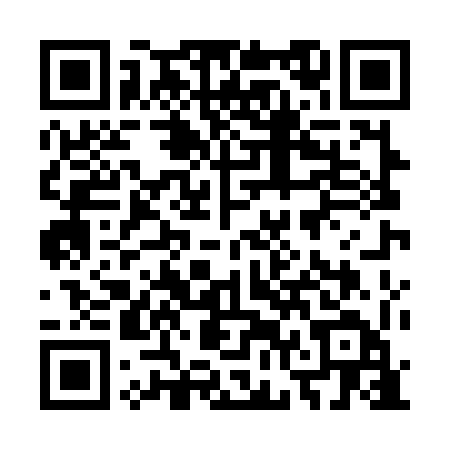 Ramadan times for Saluala, EstoniaMon 11 Mar 2024 - Wed 10 Apr 2024High Latitude Method: Angle Based RulePrayer Calculation Method: Muslim World LeagueAsar Calculation Method: HanafiPrayer times provided by https://www.salahtimes.comDateDayFajrSuhurSunriseDhuhrAsrIftarMaghribIsha11Mon4:274:276:4012:244:036:086:088:1312Tue4:244:246:3712:234:056:116:118:1613Wed4:214:216:3412:234:076:136:138:1814Thu4:184:186:3212:234:096:156:158:2115Fri4:144:146:2912:224:116:176:178:2416Sat4:114:116:2612:224:136:206:208:2617Sun4:084:086:2312:224:156:226:228:2918Mon4:054:056:2012:224:176:246:248:3219Tue4:014:016:1712:214:186:266:268:3420Wed3:583:586:1512:214:206:296:298:3721Thu3:543:546:1212:214:226:316:318:4022Fri3:513:516:0912:204:246:336:338:4323Sat3:473:476:0612:204:256:356:358:4624Sun3:443:446:0312:204:276:386:388:4825Mon3:403:406:0012:194:296:406:408:5126Tue3:363:365:5812:194:316:426:428:5427Wed3:333:335:5512:194:326:446:448:5728Thu3:293:295:5212:194:346:476:479:0029Fri3:253:255:4912:184:366:496:499:0430Sat3:213:215:4612:184:376:516:519:0731Sun4:174:176:431:185:397:537:5310:101Mon4:134:136:411:175:417:557:5510:132Tue4:094:096:381:175:427:587:5810:163Wed4:054:056:351:175:448:008:0010:204Thu4:014:016:321:175:468:028:0210:235Fri3:573:576:291:165:478:048:0410:276Sat3:533:536:261:165:498:078:0710:307Sun3:483:486:241:165:518:098:0910:348Mon3:443:446:211:155:528:118:1110:389Tue3:393:396:181:155:548:138:1310:4110Wed3:343:346:151:155:558:168:1610:45